АДМИНИСТРАЦИЯ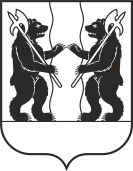 ЯРОСЛАВСКОГО МУНИЦИПАЛЬНОГО РАЙОНАПОСТАНОВЛЕНИЕ22.01.2024                                                                                                                                № 59О внесении изменений в постановление Администрации Ярославского муниципального района от 26.01.2023 № 148 «О перечне должностей муниципальной службы с высоким риском коррупционных проявлений в Администрации Ярославского муниципального района и ее отраслевых (функциональных) органах» В соответствии со статьями 8 и 12 Федерального закона от 25 декабря 2008 года № 273-ФЗ «О противодействии коррупции», руководствуясь решениями Муниципального Совета Ярославского муниципального района от 30.11.2023 № 84 «Об Управлении молодежной политики Администрации Ярославского муниципального района» и от 30.11.2023 № 85 «Об Управлении физической культуры, спорта и туризма Администрации Ярославского муниципального района», Администрация района
п о с т а н о в л я е т:1. В постановлении Администрации Ярославского муниципального района от 26.01.2023 № 148 «О перечне должностей муниципальной службы с высоким риском коррупционных проявлений в Администрации Ярославского муниципального района и ее отраслевых (функциональных) органах» внести следующие изменения в Перечень должностей муниципальной службы с высоким риском коррупционных проявлений в Администрации Ярославского муниципального района и ее отраслевых (функциональных) органах:- слова «Управление молодежной политики, спорта и туризма» заменить словами «Управление молодежной политики»;- строку 34 признать утратившей силу;- дополнить строками следующего содержания:2. Постановление вступает в силу со дня его официального опубликования.Глава Ярославскогомуниципального района	Н.В. ЗолотниковУправление физической культуры, спорта и туризмаУправление физической культуры, спорта и туризма51.Начальник управления.